		Objective                                                                                                                                     SkillsExperienceATLANTIS THE PALM GORDON RAMSAY RESTAURANT  DUBAI, U.A.E                                                                                                                                                                                                                                                                                                                                                                                                                                                                      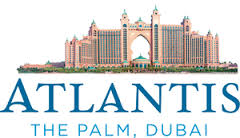 RESTAURANT SUPERVISOR.Responsible for assisting the manager in the supervision of the restaurant and bars daily operations in order to meet exceed guests needs.Responsible for serving food and beverage items to customers in a friendly, ethuastic , professional and timely manner, being punctual, efficient and always pleasing and helpful manner towards the customers. Being aware of working schedule. Answering all customer questions or request in a friendly and caring manner. Never say NO to customers!. Preparing daily closing report of each shift.RUSSIA MOSCOW.SHERBET RESTAURANT                                                                                                                                                                                       2015-2016                                                                                                       ASS. MANAGERTaking responsibility for the business performance of the restaurantA assisting the manager in the supervision of the restaurant and bars daily operationsensuring strong worker engagement and adherence to service standards and operating proceduresPreparing reports at the end of the week, including staff control, food control and salesCreating training plans for staff developmentOrganizing weekly Rota  for staff,minimizing waste and ensuring high quality of preparation                  Coordinating the entire operation of the restaurant during scheduled shifts QATAR.DOHA W HOTEL.PAPERMOON  RESTAURANT                                                               2014-2015                                                                                                      RESTAURANT SUPERVISOR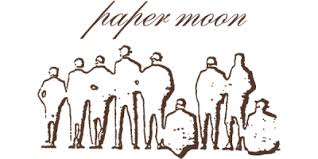 Taking responsibility for the business performance of the restaurantA assisting the manager in the supervision of the restaurant and bars daily operationsensuring strong worker engagement and adherence to service standards and operating proceduresPreparing reports at the end of the week, including staff control, food control and salesCreating training plans for staff developmentOrganizing weekly Rota  for staff,minimizing waste and ensuring high quality of preparation                  Coordinating the entire operation of the restaurant during scheduled shiftsRESTAURANT MANAGER.UZBEKISTAN TASHKENT.LA SAVEUR RESTAURANT(opening team)		                                              2013-2014Analyzing and planning restaurant opening, restaurant sales levels and profitabilityTaking responsibility for the business performance of the restaurantOrganizing marketing activities, such as promotional events and discount schemesPreparing reports at the end of the week, including staff control, food control and salesCreating and executing plans for department sales, profit and staff developmentControls costs by reviewing portion control and quantities of preparation, minimizing waste and ensuring high quality of preparationCoordinating the entire operation of the restaurant during scheduled shiftsResponsible for assisting the manager in the supervision of the restaurant and bars daily operations in order to meet exceed guests needs and business requirements and whilst ensuring strong worker engagement and adherence to service standards and operating procedures. Everyday inspect bar and restaurant breakfast set ups, lunch and dinner operation and assign various side duties for waiters. Assist on routine operations and other additional duties if requested by the Manager.“CARAVAN GROUP” CHAIN OF RESTAURANTS, TASHKENT, UZBEKSITAN                                                                          2007-2013           RESTAURANT MANAGER Taking responsibility for the business performance of the restaurantAnalyzing and planning restaurant sales levels and profitabilityOrganizing marketing activities, such as promotional events and discount schemesPreparing reports at the end of the shift/week, including staff control, food control and salesCreating and executing plans for department sales, profit and staff developmentControls costs by reviewing portion control and quantities of preparation, minimizing waste and ensuring high quality of preparationCoordinating the entire operation of the restaurant during scheduled shiftsEducation1996-2000 Faculty of Foreign Economy and Country StudyLanguagesUZBEK – native languageRUSSIAN – native languageENGLISH – fluentTURKISH – fluent                                                                            personal DetailsNATIONALITY :UzbekDOB:26th april, 1983MARITAL STATUS:Married